Famille VERTFamille VERTFamille VERTFamille VERTFamille VERTFamille VERT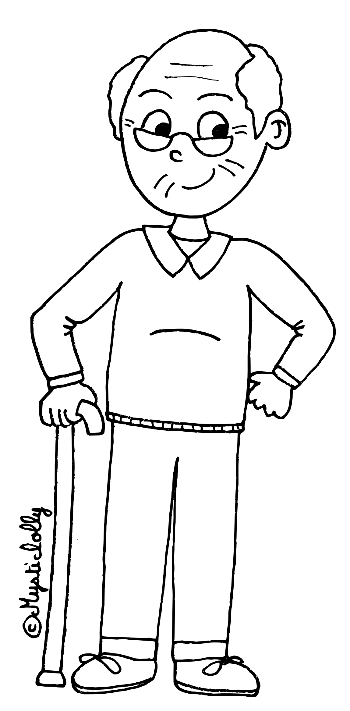 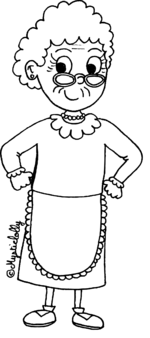 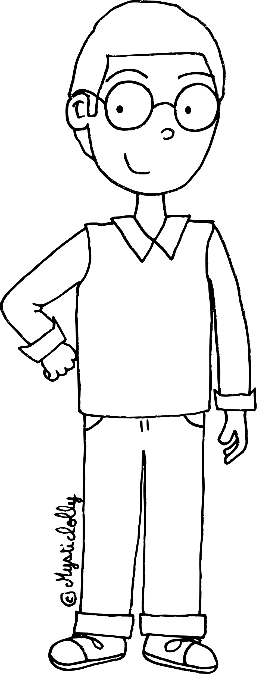 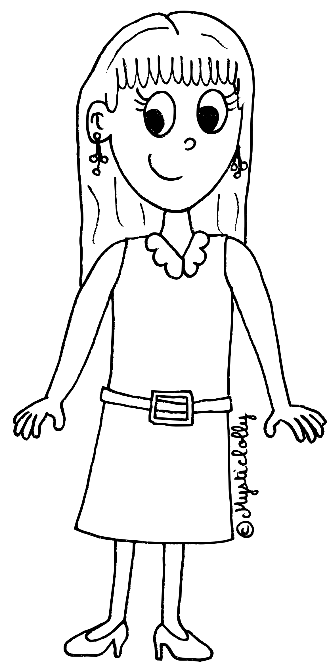 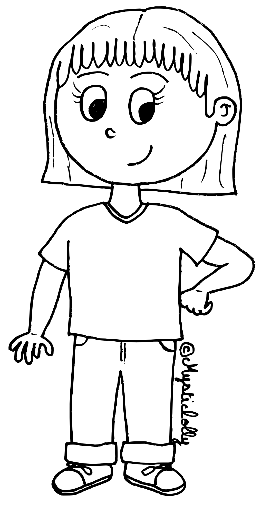 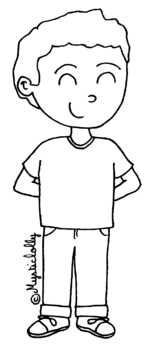 Le grand-pèreLa grand-mèreLe pèreLa mèreLa filleLe filsFamille ROUGEFamille ROUGEFamille ROUGEFamille ROUGEFamille ROUGEFamille ROUGELe grand-pèreLa grand-mèreLe pèreLa mèreLa filleLe filsFamille BLEUFamille BLEUFamille BLEUFamille BLEUFamille BLEUFamille BLEULe grand-pèreLa grand-mèreLe pèreLa mèreLa filleLe filsFamille JAUNEFamille JAUNEFamille JAUNEFamille JAUNEFamille JAUNEFamille JAUNELe grand-pèreLa grand-mèreLe pèreLa mèreLa filleLe filsFamille VIOLETFamille VIOLETFamille VIOLETFamille VIOLETFamille VIOLETFamille VIOLETLe grand-pèreLa grand-mèreLe pèreLa mèreLa filleLe filsFamille ORANGEFamille ORANGEFamille ORANGEFamille ORANGEFamille ORANGEFamille ORANGELe grand-pèreLa grand-mèreLe pèreLa mèreLa filleLe filsFamille ROSEFamille ROSEFamille ROSEFamille ROSEFamille ROSEFamille ROSELe grand-pèreLa grand-mèreLe pèreLa mèreLa filleLe fils